Vladimir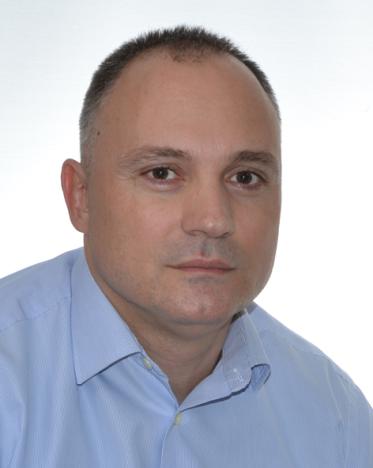 Vladimir.366937@2freemail.com  Veterinary DoctorSUMMARYKey professional goals - The main professional goal I strive and will continue to strive towards is to become a valued member of a highly organised team of veterinarians I could share the wide scope of knowledge and expertise I posses, as well as to fill in any potential gaps I may have through teamwork and cooperation. My desire is not to become a mere cog in a well-oiled impersonal machinery, but to find a workplace environment resembling a close-knit family I would be proud and happy to become a part of.PROFESSIONAL EXPERIENCEPart-time Veterinary doctorPRIMAVET Veterinary clinic Kraljevo, Serbia (2015-present)Diagnosing and treating companion animals for various medical conditionsPerforming routine surgical procedures:Soft tissue surgery: De-sexing, intestine FB removal, cystotomy, hernias;Eye surgery: Simple palpebral correction, eye wound treatmentSkin surgery: Mass removal, aural haematoma and wound management, as well as dental procedures (dental scaling and polishing, tooth removal)Operating medical equipment: X-ray and ultrasound, as well as interpreting the resulting imagesRunning blood/urine/fecal testsMicrochipping and vaccinationPrescribing medicationsWorking with animal drugs and foodAdvising animal owners on general care, medical condition and treatmentEducating handlers and trainers about diseases that can be transmitted from animals to humansAdvising handlers about sanitary, feeding and general care necessary to improve the health of animalsVeterinary surgeonDog and Cat shelter - JKP CISTOCA Kraljevo, Serbia (2012-present)Triage of dogs and cats entering a shelter, behavioural evaluation, microchipping, deworming and vaccinationInternal medicine diagnostics and treatmentSkin disorder diagnostics and treatmentPerforming common surgery: ovariohisterectomy, neutering, intestine FB removals, cystotomy, umbilical and inguinal hernia, skin surgery (mass removal, aural haematoma and wound management)Collecting body tissue, feces, blood, urine and other bodily fluids for examination and analysisCarrying out blood tests using haematology analyserOperating x-ray and ultrasound equipment and interpreting the resulting imagesAdvising animal owners on general care, medical condition and treatmentAnimal euthanasiapage 1 of 2VeterinarianPRIMAVET Veterinary clinic Kraljevo, Serbia (2008-2012)Internal medicine diagnostics and treatmentRoutine soft tissue surgery: de-sexing and wound managementWorking with animal drugs and foodMicrochipping and vaccinationAdvising animal owners on general care, medical condition and treatmentEducating handlers and trainers about diseases that can be transmitted from animals to humansAdvising handlers about sanitary, feeding and general care necessary to improve the health of animalsAssociate VeterinarianMEDIVET Veterinary station Kraljevo, Serbia (2005-2008)Farm and small animal practicePreventive treatment, nutrition, housing and breeding adviceInternal medicine diagnostics and therapeutic treatmentSurgical procedures with emphasis on soft tissue surgeryEDUCATIONUniversity of Belgrade, SerbiaFaculty of Veterinary Medicine, 1993 - 2004Veterinarian (Licenced Doctor of veterinary medicine)Veterinary Collegiate "Dr. Djordje Radic" ,Kraljevo, SerbiaHigh School, Pre-Veterinary Studies, 1989 - 1993Veterinary TechnicianTECHNICAL PROFICIENCY & SKILLSComputers skills:- MS Office advanced level (Word, Excel, Access, Powerpoint, Outlook)LANGUAGESEnglish: Full professional proficiencySerbian: Native or bilingual proficiencyKEY STRENGTHSResponsibleCaringReliableGood teamworking skillsStrong work ethicCommunication skillsInterpersonal skillspage 2 of 2